МБОУ «Гришенская средняя общеобразовательная школа»Мамонтовского района Алтайского краяПРИКАЗ 26 января 2015 г.                                                                                        №60«О соблюдении требований по защите детей от информации, причиняющей вред и здоровью и развитию»	В целях исполнения Федерального закона от 29.12.2010 № 436-ФЗ «О защите детей от информации, причиняющей вред их здоровью и развитию», приказа Министерства связи и массовых коммуникаций РФ от 16.06.2014 № 161 «Об утверждении требований к административным и организационным мерам, техническим и программно-аппаратным средствам защиты детей от информации, причиняющей вред их здоровью и (или) развитию»ПРИКАЗЫВАЮ:При проведении массовых мероприятий: публичном показе, публичном исполнении, демонстрации посредством зрелищного мероприятия неукоснительно соблюдать требования вышеназванных законодательных актов, не допускать  использования информационной продукции, запрещенной для детей, причиняющей вред и здоровью и развитию.Разместить на информационных стендах в рекреациях школы локальные акты о соблюдении требований по защите детей от информации, причиняющей вред и здоровью и развитию.Администратору официального сайта школы Михайлютиной Т.В.:разместить в сети "Интернет" локальные акты, изданные в соответствии с вышеизложенными требованиями, а также сведения о применении административных и организационных мер, и обеспечение возможности свободного доступа к указанным документам; контролировать исполнение регламента по работе учителей и школьников с информационными ресурсами, несовместимыми с задачами обучения и воспитания, в сети Интернет;взять под особый контроль работоспособность системы контентной фильтрации, паролей доступа на компьютерах, доступ к которым возможен учащимися.Назначить заместителя директора по ВР Неклюдову Г.В. ответственным за применение административных и организационных мер защиты детей от информации, причиняющей вред их здоровью и (или) развитию, учитывающих специфику оборота информационной продукции, запрещенной для детей и за проверку порядка их применения. При получении обращений, жалоб или претензий о нарушениях законодательства Российской Федерации о защите детей от информации, причиняющей вред их здоровью и (или) развитию, включая несоответствие применяемых административных и организационных мер защиты детей от информации, причиняющей вред их здоровью и (или) развитию, а также о наличии доступа детей к информации, запрещенной для распространения среди детей, и направление мотивированного ответа о результатах рассмотрения таких обращений, жалоб или претензий, принятия мер по их устранению утвердить срок, не превышающий десяти рабочих дней со дня получения данного обращения.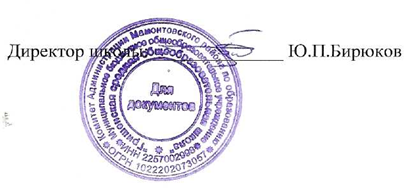 